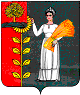 Администрация сельского поселения Демшинский сельсовет Добринского муниципального района Липецкой областиРоссийской ФедерацииПОСТАНОВЛЕНИЕ17.01.2022                   с. Демшинка                                № 4 О признании утратившим силу постановления администрации сельского поселения Демшинский сельсовет  № 25 от 14.05.2019г.  «Об определении специально отведенных  мест на территории сельского поселения Демшинский сельсовет для проведения встреч депутатов с избирателями, перечня помещений для данных целей и порядка их предоставления»      Рассмотрев Протест прокуратуры Добринского района № 82-2022 от 10.01.2022г. на  постановление администрации сельского поселения Демшинский сельсовет № 25 от 14.05.2019г.  «Об определении специально отведенных  мест на территории сельского поселения Демшинский сельсовет для проведения встреч депутатов с избирателями, перечня помещений для данных целей и порядка их предоставления»на,  в  целях приведения в соответствие с действующим законодательством нормативных правовых актов администрации сельского поселения Демшинский сельсовет, руководствуясь Уставом сельского поселения Демшинский сельсовет, администрация сельского поселения Демшинский сельсоветПОСТАНОВЛЯЕТ1.Признать утратившим силу постановление № 25 от 14.05.2019г. «Об определении специально отведенных мест на территории сельского поселения Демшинский сельсовет для проведения встреч депутатов с избирателями, перечня помещений для данных целей и порядка их предоставления».2. Контроль за исполнением данного постановления возложить на главу администрации сельского поселения Демшинский сельсовет.3. Настоящее постановление вступает в силу с момента его официального  обнародования.Глава  администрации                                                     А.И. Двуреченских